HOMEABOUT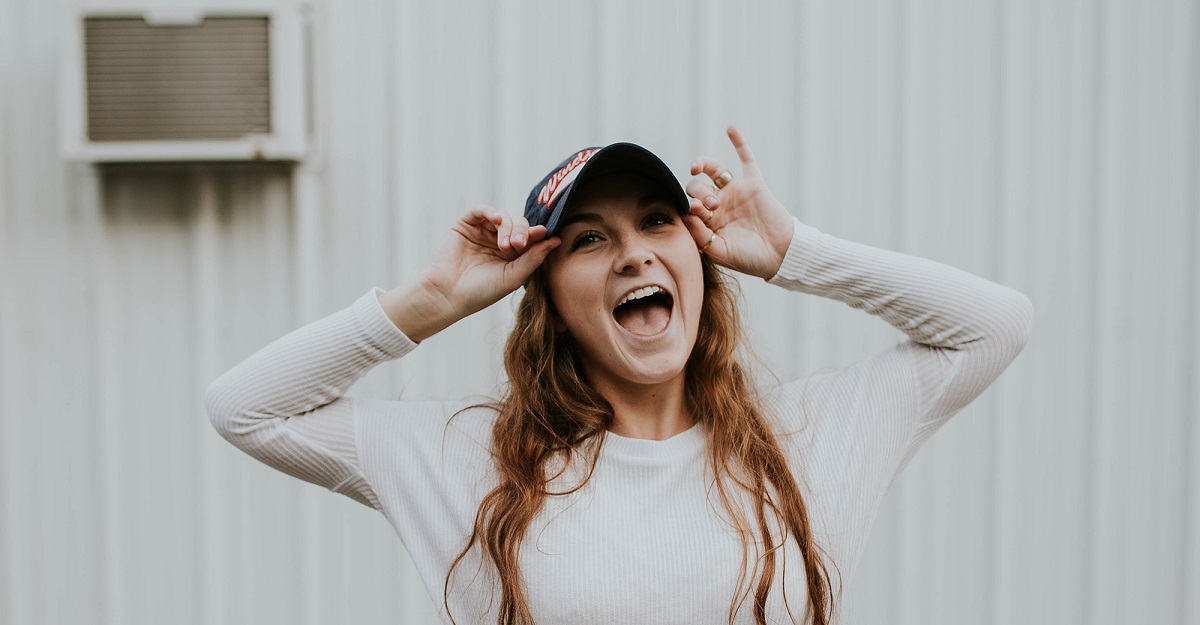 SERVICES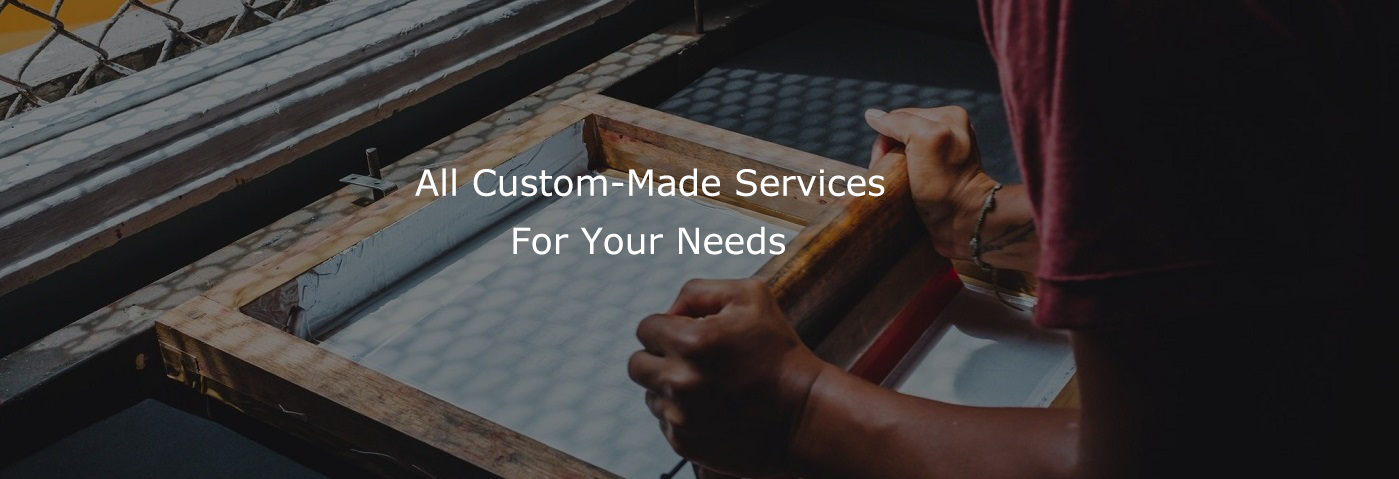 PORTFOLIOCONTACT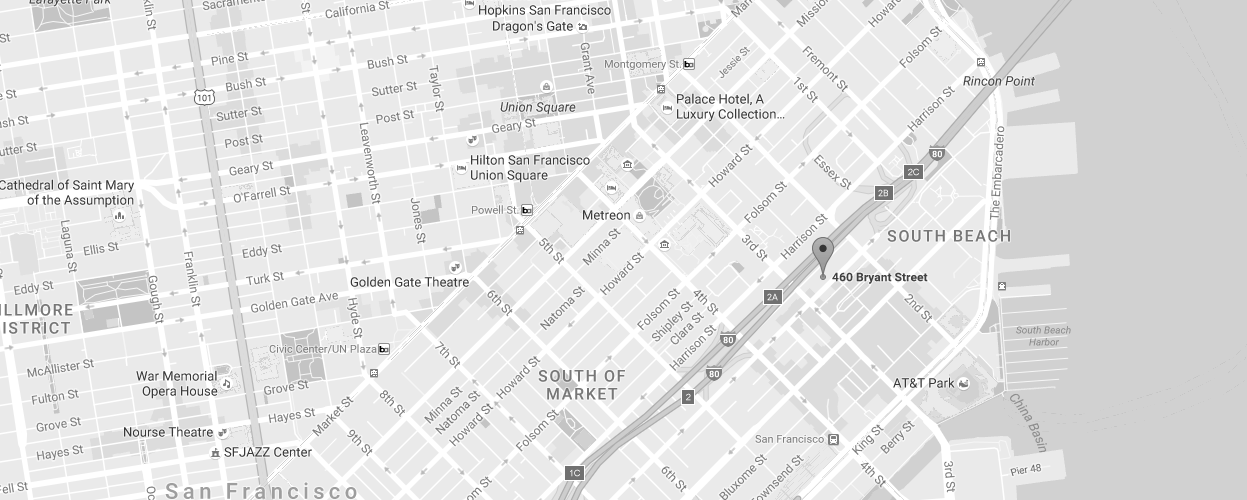 DownloadDownload more templatesClick here to download more templatesUnique Typography Work forUnique Businesses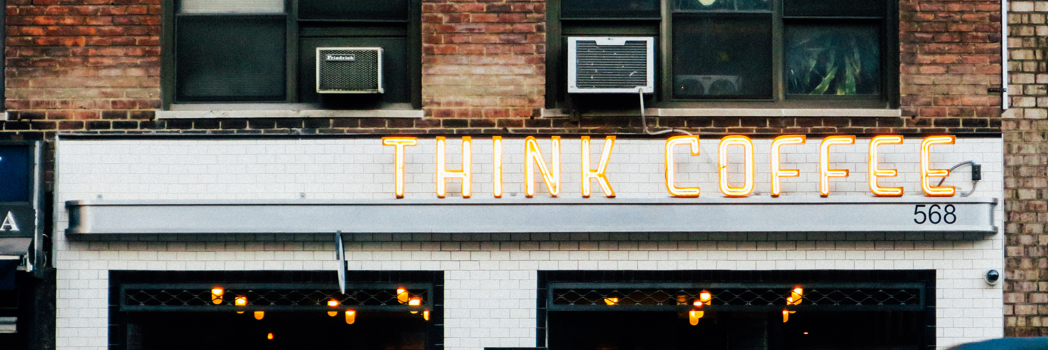 I'm a Designer In Love With Typography​Edit this text to make it your own. To edit, simply click directly on the text to start adding your own words. You can move the text by dragging and dropping the text anywhere on the page. Try and keep the text under 50 words for readability.Read More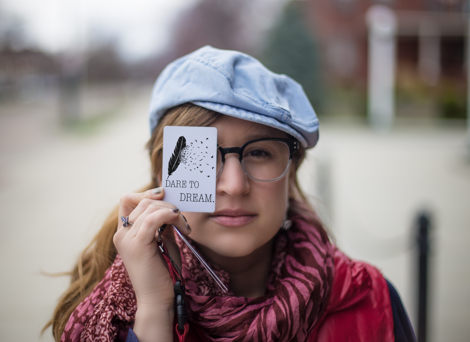 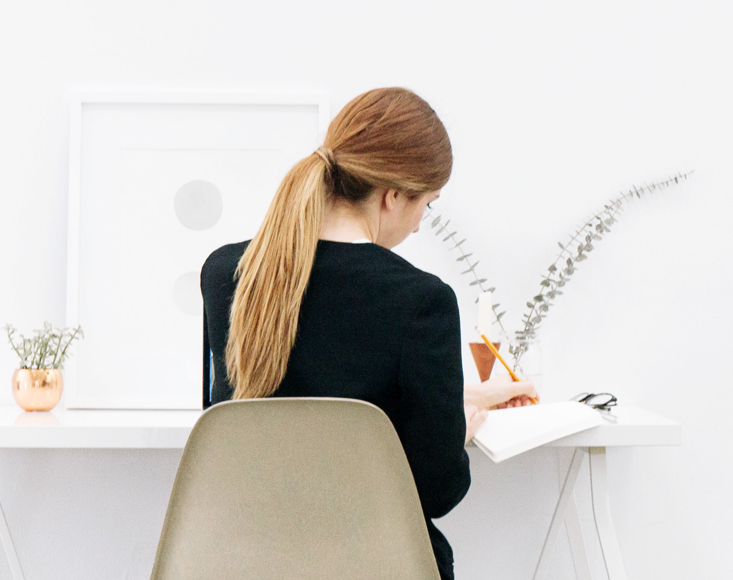 All Custom-Made Services For Your NeedsEdit this text to create your own blog post. Edit this text to create your own blog post. Edit this text to create your own blog post. Edit this text to create your own blog post. Edit this text to create your own blog post. View ServicesPORTFOLIORecent Work I've Made With Awesome ClientsEdit this text to create your own blog post. To edit, simply click directly on the text. Break up your text with more than one paragraph for better readability. Add images, page breaks, and links to complete your blog story.View Portfolio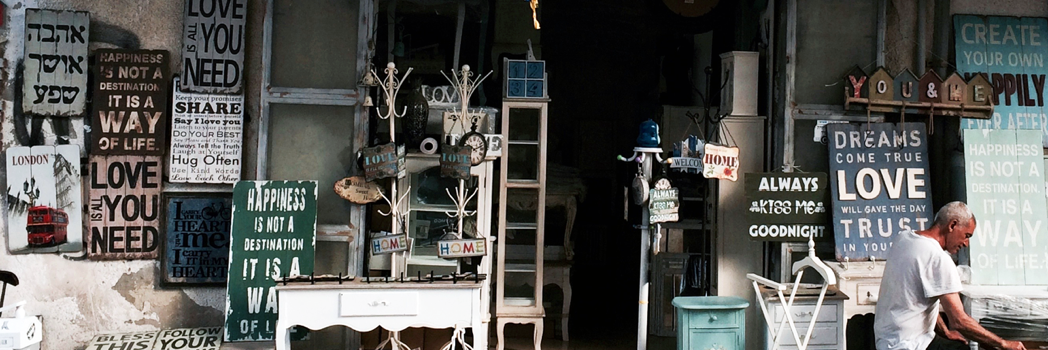 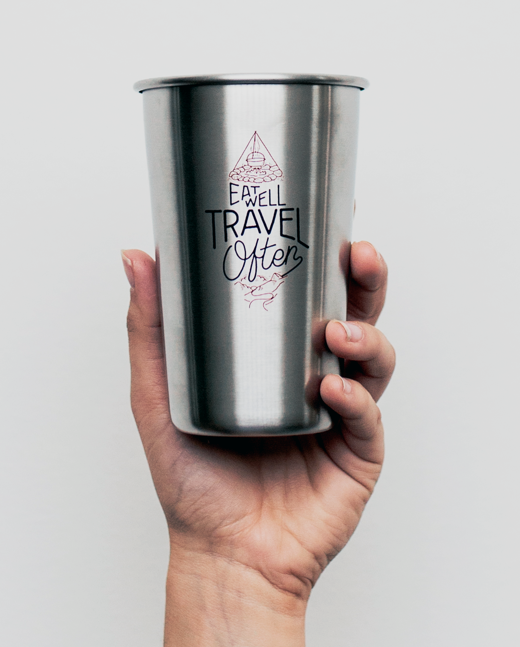 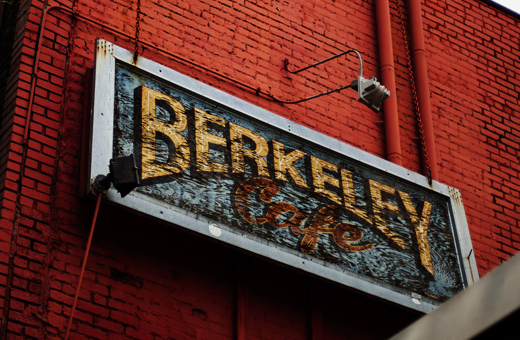 Edit this text to make it your own. To edit, simply click directly on the text and start typing. Maggy F.Owner - The Adventure Camping GearLet's Start Working Together!Address: 460 Bryan St., San Francisco, CA 94107Telephone: (415) 375-3268​Proudly powered by SanwholeHi! I'm Carly, and I Have aTypography ObsessionEdit this text to make it your own. To edit, simply click directly on the text and start typing. Break up your text with more than one paragraph for better readability. You can decorate your text with all kinds of Office Word text styles as well. Don’t use heading properties in text, and only use heading properties to menu.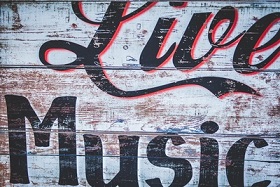 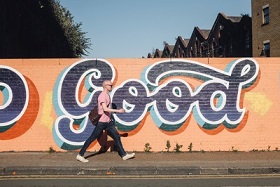 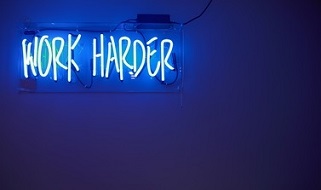 Proudly powered by SanwholeUnique Typography​ Edit this text to make it your own. To edit, simply click directly on the text and start typing. Break up your text with more than one paragraph for better readability. You can decorate your text with all kinds of Office Word text styles as well. Don’t use heading properties in text, and only use heading properties to menu.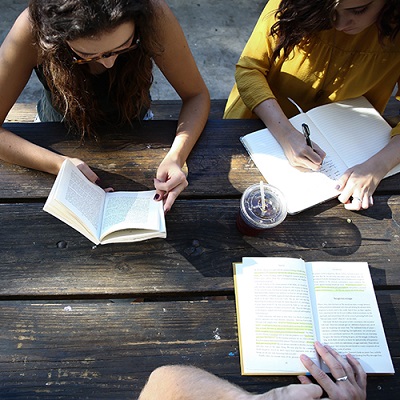 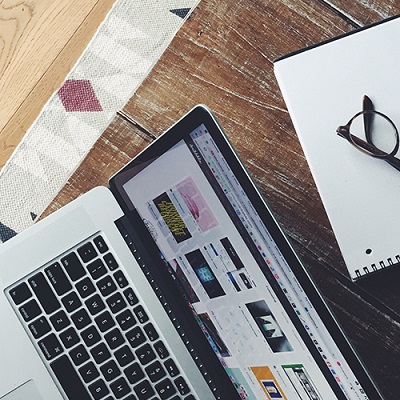 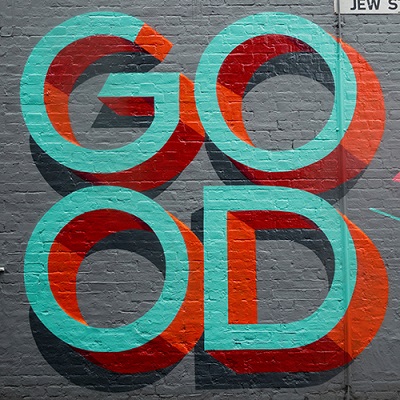 ConsultEdit this text to make it your own. To edit, simply click directly on the text and start typing. Break up your text with more than one paragraph for better readability.ReviewEdit this text to make it your own. To edit, simply click directly on the text and start typing. Break up your text with more than one paragraph for better readability.Enjoy!Edit this text to make it your own. To edit, simply click directly on the text and start typing. Break up your text with more than one paragraph for better readability.LET'S START YOUR PROJECT TODAYProudly powered by SanwholeInstagram Inspired One-of-a-Kind Travel StickersEdit this text to make it your own. To edit, simply click directly on the text and start typing. Break up your text with more than one paragraph for better readability.Start Your Project Today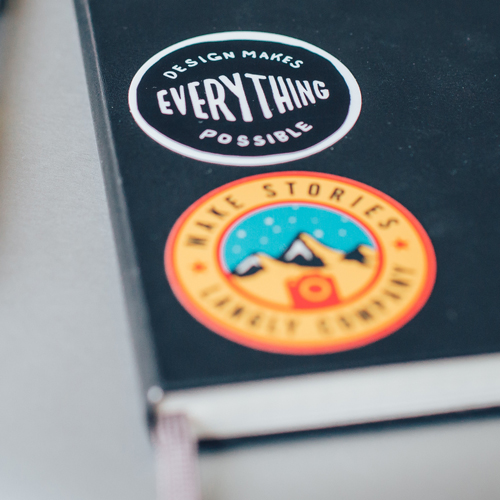 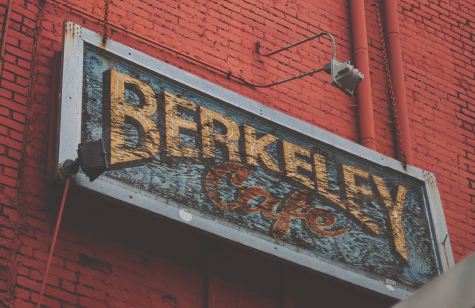 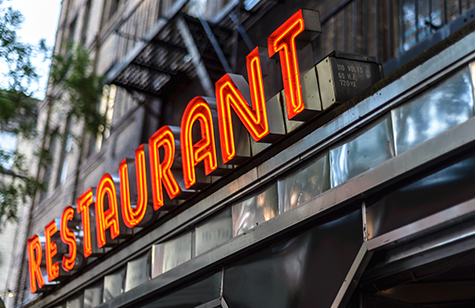 LET'S START YOUR PROJECT TODAYProudly powered by SanwholeLet's Start Working Together!Address: 123 Bryan St., San Francisco, CA 45678Telephone: (901) 234-5678​Proudly powered by SanwholeProudly powered by Sanwhole